Principal Evaluation Organizer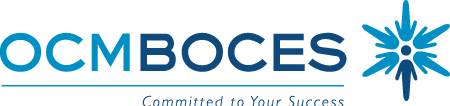 Principal Name: _________________________________________Announced Visit Date: ________________Unannounced Visit Date: ________________What goals do you have for the principal this year?What goals does the principal have for her/his self this year?STANDARDS: What evidence have you collected and what conversations have you had with the principal?DATA-DRIVEN INSTRUCTION: Evidence and conversations with the principal?PROFESSIONAL PRACTICE: Evidence and conversations with the principal?CULTURE: Evidence and conversations with the principal?What growth-producing feedback have you provided so far?What will you do during your next visit?